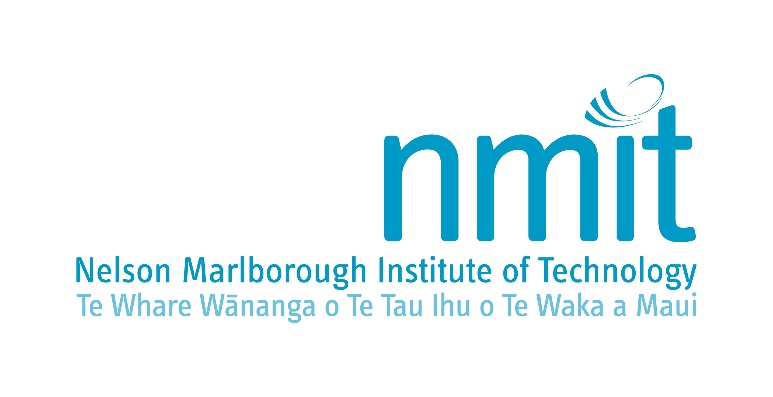 Bachelor of NursingImmunisation InformationPlease provide a copy of your Immunisation Record from your medical centre and email it to enrolments@nmit.ac.nz or post to Enrolments, NMIT, Private Bag 19, Nelson 7042.  If you are unable to provide your Immunisation Record you may be asked to undergo medical tests during the programme duration.Immunity EvidenceIn order to participate in the clinical components of the programme, you must meet all relevant Health Authority requirements including evidence of immunity to nominated diseases.  Currently, MRSA clearance is required by most clinical practice areas.If you are accepted on to the Bachelor of Nursing programme, we may ask you to undergo blood tests for a list of diseases in order to see what your immune status is for each disease.  Medlab will send these results to NMIT’s Clinical Coordinator to review.  Once we have the results from your blood tests, we may recommend that you get vaccinations for the diseases you show no immunity to.  You can choose not to be vaccinated, however, this may limit the clinical placements we can place you in when the time comes.